Unga minskade sitt drickande mest under pandeminVästerbottens läns nykterhetsförbund arrangerade den 23 maj en föreläsning med forskaren Björn Trolldal från det nationella kompetenscentret CAN (Centralförbundet för alkohol- och narkotikaupplysning) om hur alkoholkonsumtionen påverkades av pandemin och nedstängningar under 2020-2021. Underlag om förändringarna i Sverige kommer dels från försäljningsdata för handeln och restaurangerna, dels från svaren i en stor intervjuundersökning med upp till 18000 personer som CAN återkommande genomför i ett representativt urval av befolkningen. Intervjuundersökningen visade att totalt två tredjedelar hade ett oförändrat drickande under 2020-2021, medan 18 procent hade minskat sin konsumtion och 5 procent ökat. Andelen som druckit mindre var störst bland yngre och personer som hade låg konsumtion, medan andelen som ökat sin konsumtion var högre bland dem brukade ha hög konsumtion. Björn Trolldal menade att trots att konsumtionen totalt minskat kan antalet personer som har alkoholproblem i behov av behandling därför ha ökat, och alkoholdödligheten tycks också ha ökat enligt dödsorsaksregistret. Systembolagets försäljning ökade i jämförelse med 2019 med 12 procent under 2020-2021, men eftersom restaurangernas försäljning och införseln från andra länder minskade kraftigt under pandemin beräknades den totala minskningen i alkoholkonsumtionen ha blivit cirka 4 procent. Hur förändringar i drickandet påverkat exempelvis våldsbrotten planerar man att senare analysera svarade Björn Trolldal på en åhörarfråga. 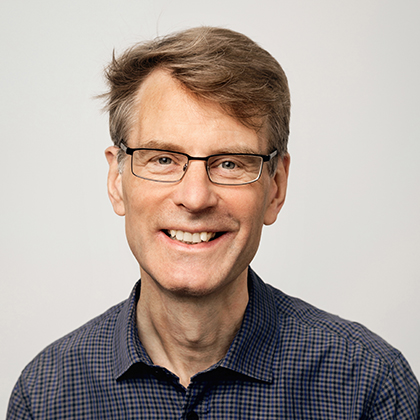 